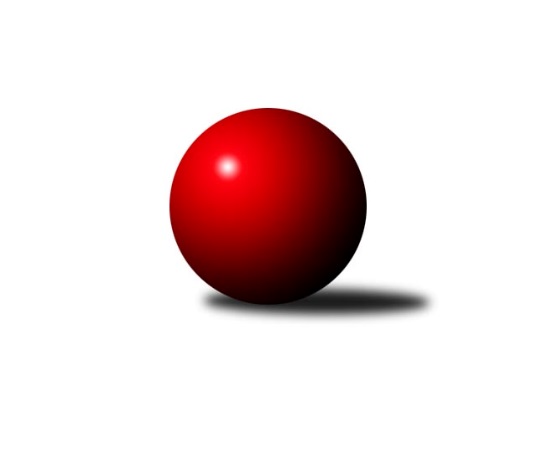 Č.11Ročník 2022/2023	26.2.2023Nejlepšího výkonu v tomto kole: 1228 dosáhlo družstvo: TJ Blatná BJihočeský KP DOROST 2022/2023Výsledky 11. kolaSouhrnný přehled výsledků:Vltavan Loučovice A	- TJ Sokol Nové Hrady 	2:0	1221:1069		26.2.TJ Dynamo České Budějovice 	- TJ Sokol Soběnov A	0:2	1115:1178		26.2.TJ Blatná B	- TJ Spartak Trhové Sviny 	2:0	1228:1105		26.2.Tabulka družstev:	1.	TJ Sokol Soběnov A	9	7	0	2	14 : 4 	 	 1196	14	2.	TJ Lokomotiva České Velenice B	9	7	0	2	14 : 4 	 	 1196	14	3.	TJ Blatná B	10	7	0	3	14 : 6 	 	 1152	14	4.	Vltavan Loučovice A	10	5	0	5	10 : 10 	 	 1128	10	5.	TJ Sokol Nové Hrady	9	3	0	6	6 : 12 	 	 1155	6	6.	TJ Spartak Trhové Sviny	9	2	0	7	4 : 14 	 	 1129	4	7.	TJ Dynamo České Budějovice	10	2	0	8	4 : 16 	 	 1149	4Podrobné výsledky kola:	 Vltavan Loučovice A	1221	2:0	1069	TJ Sokol Nové Hrady 	Jaroslav Štich	 	 197 	 205 		402 	  	 379 	 	198 	 181		Eliška Brychtová	Ondřej Levai	 	 199 	 225 		424 	  	 307 	 	150 	 157		Natálie Hamerníková	Daniela Suchánková	 	 201 	 194 		395 	  	 288 	 	138 	 150		Matěj Bedri	Sára Sovová	 	 147 	 173 		320 	  	 383 	 	202 	 181		Tomáš Balkorozhodčí:  Vedoucí družstevNejlepší výkon utkání: 424 - Ondřej Levai	 TJ Dynamo České Budějovice 	1115	0:2	1178	TJ Sokol Soběnov A	Vít Šebestík	 	 209 	 202 		411 	  	 426 	 	214 	 212		Patrik Fink	Filip Sýkora	 	 177 	 168 		345 	  	 358 	 	186 	 172		Dominik Smoleň	Kristýna Nováková	 	 168 	 191 		359 	  	 332 	 	149 	 183		Natálie Zahálková	nikdo nenastoupil	 	 0 	 0 		0 	  	 394 	 	199 	 195		Jakub Syselrozhodčí: František ŠlapákNejlepší výkon utkání: 426 - Patrik Fink	 TJ Blatná B	1228	2:0	1105	TJ Spartak Trhové Sviny 	Marek Sitter	 	 192 	 190 		382 	  	 373 	 	195 	 178		Filip Rojdl	Karolína Baťková	 	 221 	 199 		420 	  	 401 	 	211 	 190		Nela Koptová	Tomáš Fišer	 	 207 	 194 		401 	  	 331 	 	170 	 161		Lukáš Průka	Matěj Pekárek	 	 205 	 202 		407 	  	 0 	 	0 	 0		nikdo nenastoupilrozhodčí: Jiří MinaříkNejlepší výkon utkání: 420 - Karolína BaťkováPořadí jednotlivců:	jméno hráče	družstvo	celkem	plné	dorážka	chyby	poměr kuž.	Maximum	1.	Tomáš Balko 	TJ Sokol Nové Hrady 	427.25	291.1	136.2	5.4	6/6	(466)	2.	Patrik Fink 	TJ Sokol Soběnov A	420.00	288.6	131.4	8.3	5/5	(450)	3.	Victorie Beníschková 	TJ Lokomotiva České Velenice B	419.75	291.2	128.6	7.8	5/6	(469)	4.	Vít Šebestík 	TJ Dynamo České Budějovice 	415.20	287.6	127.6	7.5	5/5	(446)	5.	Jakub Sysel 	TJ Sokol Soběnov A	407.84	288.8	119.0	9.3	5/5	(420)	6.	Eliška Rysová 	TJ Lokomotiva České Velenice B	398.78	285.6	113.2	9.4	6/6	(471)	7.	Adéla Dörfelová 	TJ Lokomotiva České Velenice B	398.08	286.5	111.6	11.6	6/6	(465)	8.	Nela Koptová 	TJ Spartak Trhové Sviny 	396.67	278.6	118.1	9.6	6/6	(422)	9.	Kristýna Nováková 	TJ Dynamo České Budějovice 	390.17	272.9	117.3	7.6	5/5	(427)	10.	Filip Rojdl 	TJ Spartak Trhové Sviny 	387.00	278.2	108.8	11.9	6/6	(453)	11.	Jaroslav Štich 	Vltavan Loučovice A	378.13	269.9	108.3	11.6	6/6	(424)	12.	Tomáš Fišer 	TJ Blatná B	376.07	275.0	101.1	13.3	5/6	(409)	13.	Ondřej Levai 	Vltavan Loučovice A	375.83	266.2	109.7	11.3	4/6	(424)	14.	Daniela Suchánková 	Vltavan Loučovice A	369.60	264.1	105.5	9.7	5/6	(401)	15.	Eliška Brychtová 	TJ Sokol Nové Hrady 	367.92	269.7	98.3	14.5	6/6	(387)	16.	Dominik Smoleň 	TJ Sokol Soběnov A	366.88	259.7	107.2	13.4	5/5	(389)	17.	Adriana Fürstová 	TJ Blatná B	366.83	271.3	95.6	15.5	4/6	(459)	18.	František Polák 	TJ Spartak Trhové Sviny 	348.80	247.3	101.5	14.4	5/6	(370)	19.	Marek Sitter 	TJ Blatná B	348.04	250.3	97.8	16.2	5/6	(424)	20.	Filip Sýkora 	TJ Dynamo České Budějovice 	343.33	246.6	96.7	13.2	5/5	(396)	21.	Marek Mihala 	TJ Lokomotiva České Velenice B	335.08	246.1	89.0	17.4	6/6	(389)	22.	Natálie Hamerníková 	TJ Sokol Nové Hrady 	318.67	234.3	84.3	18.5	5/6	(351)	23.	Sára Sovová 	Vltavan Loučovice A	299.75	221.9	77.9	23.9	5/6	(344)	24.	Matěj Bedri 	TJ Sokol Nové Hrady 	296.13	221.8	74.4	23.1	4/6	(335)		Matyáš Hejpetr 	TJ Blatná B	460.00	302.0	158.0	7.0	1/6	(460)		Tomáš Suchánek 	Vltavan Loučovice A	433.67	294.7	139.0	4.0	3/6	(436)		Pavel Fritz 	TJ Sokol Nové Hrady 	414.89	298.0	116.9	11.2	3/6	(436)		Matěj Kupar 	TJ Blatná B	408.33	286.7	121.7	8.5	3/6	(449)		Matěj Pekárek 	TJ Blatná B	407.67	295.3	112.3	13.3	3/6	(415)		Beáta Svačinová 	TJ Blatná B	405.00	278.5	126.5	6.0	2/6	(447)		Karolína Baťková 	TJ Blatná B	384.33	279.0	105.3	15.0	3/6	(420)		Vít Malík 	TJ Spartak Trhové Sviny 	358.50	261.0	97.5	20.0	2/6	(391)		Natálie Zahálková 	TJ Sokol Soběnov A	357.50	256.2	101.3	16.6	3/5	(406)		Tereza Drnková 	TJ Blatná B	347.00	261.3	85.8	18.0	2/6	(390)		Lukáš Průka 	TJ Spartak Trhové Sviny 	317.33	246.7	70.7	21.7	3/6	(351)Sportovně technické informace:Starty náhradníků:registrační číslo	jméno a příjmení 	datum startu 	družstvo	číslo startu
Hráči dopsaní na soupisku:registrační číslo	jméno a příjmení 	datum startu 	družstvo	Program dalšího kola:12. kolo5.3.2023	ne	10:30	TJ Sokol Nové Hrady  - TJ Blatná B	12.3.2023	ne	10:00	TJ Spartak Trhové Sviny  - TJ Sokol Soběnov A	12.3.2023	ne	12:00	TJ Blatná B - Vltavan Loučovice A (předehrávka z 13. kola)	21.3.2023	út	17:00	TJ Lokomotiva České Velenice B - TJ Spartak Trhové Sviny  (předehrávka z 13. kola)	26.3.2023	ne	13:00	TJ Sokol Soběnov A - TJ Sokol Nové Hrady  (předehrávka z 13. kola)	1.4.2023	so	10:00	Vltavan Loučovice A - TJ Sokol Soběnov A (předehrávka z 14. kola)	2.4.2023	ne	10:30	TJ Sokol Nové Hrady  - TJ Lokomotiva České Velenice B (předehrávka z 14. kola)	4.4.2023	út	16:00	TJ Spartak Trhové Sviny  - TJ Dynamo České Budějovice  (předehrávka z 14. kola)	11.4.2023	út	17:00	TJ Lokomotiva České Velenice B - TJ Dynamo České Budějovice 	Nejlepší šestka kola - absolutněNejlepší šestka kola - absolutněNejlepší šestka kola - absolutněNejlepší šestka kola - absolutněNejlepší šestka kola - dle průměru kuželenNejlepší šestka kola - dle průměru kuželenNejlepší šestka kola - dle průměru kuželenNejlepší šestka kola - dle průměru kuželenNejlepší šestka kola - dle průměru kuželenPočetJménoNázev týmuVýkonPočetJménoNázev týmuPrůměr (%)Výkon7xPatrik FinkSoběnov A4265xPatrik FinkSoběnov A122.134262xOndřej LevaiLoučovice A4246xVít ŠebestíkDyn. Č.B. 117.834111xKarolína BaťkováBlatná B4202xOndřej LevaiLoučovice A113.184245xVít ŠebestíkDyn. Č.B. 4114xJakub SyselSoběnov A112.963942xMatěj PekárekBlatná B4074xJaroslav ŠtichLoučovice A107.314022xJaroslav ŠtichLoučovice A4022xDaniela SuchánkováLoučovice A105.44395